Con la presente circolare si trasmette la direttiva elaborata dall’Ufficio Ragioneria e Affari Fiscali, riguardante il Decreto Legge n. 7/2021 “Proroga di termini in materia di accertamento, riscossione, adempimenti e versamenti tributari, nonché di modalità di esecuzione delle pene in conseguenza dell’emergenza epidemiologica da COVID-19”.       Il Direttore Generale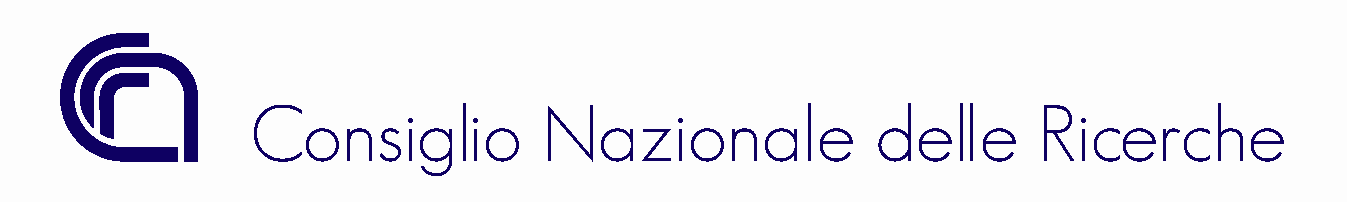 Roma, 1° febbraio 2021Direzione GeneraleP.le Aldo Moro, 7 - 00185 ROMAAiDirigenti/Direttori delle Unità Organiche e Strutture del CNRLoro Sedi